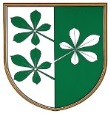 OBČINA KIDRIČEVOOBČINSKA UPRAVA Kopališka ul. 142325 KidričevoŠtev. 410-3/2019Datum, 28.3.2019RAZPISNA  DOKUMENTACIJAZa sofinanciranje letnih programov ljubiteljske kulturne dejavnosti v občini Kidričevo v letu 2019VSEBINA  RAZPISNE  DOKUMENTACIJE:1. Besedilo javnega razpisa2. Prijavni obrazec3. Navodilo izvajalcem za pripravo in oddajo vloge4. Informacijo o dostopnosti do pravilnika o postopku, merilih in sofinanciranje LPK v občini ter druge pogoje in merila5. Izjava o točnosti podatkov6. Vzorec pogodbe7. Poročilo o izvedbi programa s finančni poročilom8. Poročilo o izvedbi gostovanja v tujini s finančnim poročilom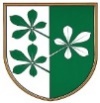 OBČINA KIDRIČEVOKopališka ul. 142325 KidričevoJAVNI  RAZPISZA SOFINANCIRANJE  LETNIH  PROGRAMOV LJUBITELJSKE KULTURNE DEJAVNOSTI V OBČINI KIRIČEVOV LETU 20191. PREDMET JAVNEGA RAZPISAPredmet javnega razpisa je sofinanciranje letnih programov ljubiteljske kulturne dejavnosti v Občini Kidričevo v letu 2019. Predmet sofinanciranja po tem razpisu niso programi, ki se že sofinancirajo iz drugih proračunskih postavk občine Kidričevo. 2.IZVAJALCI  PROGRAMANa podlagi tega razpisa lahko za sofinanciranje letnih programov ljubiteljske kulturne dejavnosti v Občini Kidričevo kandidirajo:1.	kulturna in prosvetna društva2.	zveze kulturnih društev Občine Kidričevo                                          3.POGOJI, KI JIH MORA IZVAJALEC IZPOLNJEVATI Izvajalci programov morajo za sofinanciranje izpolnjevati naslednje pogoje:-	da imajo sedež v občini Kidričevo,-	da se programi izvajajo na območju občine Kidričevo (razen gostovanja v tujini),-	da so registrirani za izvajanje kulturne dejavnosti,-	da imajo zagotovljene materialne, kadrovske, prostorske in organizacijske možnosti za uresničevanje načrtovanih kulturnih dejavnosti,-	da imajo urejeno evidenco o članstvu,-	da izvajajo dejavnost na neprofitni osnovi,-	da imajo organizirano kulturno dejavnost kot redno dejavnost – vaje (razen ZKD), -	da se posamezna sekcija udeleži vsaj območnega srečanja v organizaciji JSKD ali se udeleži samostojno vsaj enega nastopa v občini Kidričevo,-	da občinski upravi vsako leto redno dostavljajo poročila o realizaciji programov,-	da za isti program ne kandidirajo po kateremkoli drugem razpisu v občini Kidričevo ali donatorskih sredstev iz občinskega proračuna.Društva ali sekcije v posameznem društvu, se ne sofinancirajo, če niso ustanovljena vsaj oziroma niso delovala eno leto.Društvo oziroma sekcija, ki v letu 2018 programa, s katerim je uspela na razpisu v letu 2018 ni izvedla, nima pravice kandidirati na tem razpisu (2 odstavek 9. člena pravilnika).4. VIŠINA SREDSTEV IN PORABA SREDSTEVZa sofinanciranje letnih programov ljubiteljske kulturne dejavnosti v Občini Kidričevo, po tem razpisu, se v letu 2019 nameni 33.370,00 EUR.Za posamezne vsebine se namenijo sredstva:1. dejavnost registriranih kulturnih društev in skupin, 			15.350 eur2. gledališke in lutkovne dejavnosti                                         	    	      667 eur3. ostali programi na področju ljubiteljske kulturne dejavnosti      	   4.672 eur4. prireditve in projekti registriranih kulturnih društev in zvez,    	   3.670 eur5. gostovanja v tujini,                                                              		   2.337 eur5. delovanje zveze kulturnih društev,                                 			   3.337 eur6. delovanje kulturnih društev,                                           			    3.337 eurProgrami, ki bodo izbrani na javnem razpisu, se bodo vrednotili po merilih, pogojih in kriterijih za vrednotenje letnega programa kulture v Občini Kidričevo (Uradno glasilo slovenskih občin, št. 16/2016). Sredstva, ki bodo dodeljena posameznemu izvajalcu na podlagi tega razpisa, morajo biti porabljena v letu 2019. 5. ROK IN NAČIN PRIJAVEIzvajalci podajo svojo prijavo na razpis na izpolnjenih obrazcih razpisne dokumentacije z vsemi potrebnimi prilogami. Izvajalci lahko dostavijo prijavo osebno ali pošljejo priporočeno po pošti na naslov:Občina KidričevoKopališka ul. 142325 KIDRIČEVOPrijava mora biti podana v zapečateni kuverti. Na spodnji strani kuverte mora biti razviden pripis »RAZPIS – SOFINANCIRANJE KULTURNIH PROGRAMOV 2019 – ne odpiraj«, in naslov izvajalca, ki kandidira na razpisu. Prijave morajo biti predložene v sprejemni pisarni Občine Kidričevo najkasneje do 30. aprila 2019, do 12. ure, razen za vsebine prireditve in projekte registriranih kulturnih društev in zvez in gostovanja v tujini. Za vsebine prireditve in projekte registriranih kulturnih društev in zvez in za gostovanja v tujini je razpis odprt do porabe sredstev, oziroma najdlje do 4.10.2019 do 13. ure, ko je tudi zadnji rok za oddajo vloge. Odpiranje vlog bo opravila komisija  7. maja 2019. Odpirale se bodo samo v roku posredovane vloge v pravilno izpolnjenem in označenem ovitku in sicer po vrstnem redu prispetja.Odpiranje vlog za vsebine prireditve in projekte registriranih kulturnih društev in zvez in gostovanja v tujini bo komisija opravila v roku 45 dni od prejema vloge. Odpirale se bodo samo pravilno izpolnjene in označene vloge na ovitku po vrstnem redu, po katerem so bile prispele. Razpisno dokumentacijo izvajalci prejmejo na spletni strani: www.kidricevo.si, v času od 1. 4. 2019 do poteka roka za prijavo na javni razpis.Na podlagi poročila komisije, občinska uprava izda sklep o zavrženju vloge, ki so bile prepozne, niso bile dopolnjene v roku ali so jih vložile neupravičene osebe ali sklep o sofinanciranju programov. Sklep bo izdan najpozneje v dveh mesecih od datuma odpiranja vlog. Vsi vlagatelji, ki ne bodo izpolnjevali pogojev ali ne bodo izbrani, lahko vložijo pritožbo v roku 8 dni od prejema sklepa oziroma obvestila pri organu, ki je izdal sklep. O pritožbi odloča župan Občine Kidričevo. Vložena pritožba ne zadrži podpisa pogodb z izbranimi izvajalci.6. INFORMIRANJE KANDIDATOVVse dodatne informacije v zvezi z razpisom dobijo izvajalci v času uradnih ur na naslovu:Občina Kidričevo, pri gospe Zdenki Frank tel. 02/799 06 13, ali 041 746 956 ali elektronskem naslovu: zdenka.frank@kidricevo.si.7. ROK  O OBVEŠČENOSTI O IZIDU JAVNEGA RAZPISAIzvajalci bodo o izidu javnega razpisa obveščeni najpozneje v roku dveh mesecev od odpiranja vlog. Štev:  410-3/2019Dne   22.3.2019Anton Leskovar								župan Občine KidričevoPRIJAVNI OBRAZECOSNOVNI PODATKI PRIJAVITELJANaziv in naslov prijavitelja:____________________________________________________________________________________________________________________________________________________                                        Matična številka ____________________________________________________________Davčna številka _____________________________________________________________Št. TRR ___________________________________________________________________TRR odprt pri banki __________________________________________________________Telefon ___________________________________________________________________Elektronska pošta ___________________________________________________________Odgovorna oseba – zakoniti zastopnik prijavitelja:Ime in priimek ______________________________________________________________Funkcija __________________________________________________________________Telefonska št. ______________________________________________________________Elektronska pošta ___________________________________________________________Kontaktni podatki:(v primeru, da je odgovorna oseba-zakoniti zastopnik tudi kontaktna oseba, lahko pustite to prazno)Ime in priimek ________________________________________________________Telefonska številka ____________________________________________________Elektronski naslov _____________________________________________________Kraj in datum: ______________________							Podpis odgovorne osebe:DEJAVNOST  REGISTRIRANIH  KULTURNIH  DRUŠTEVIN  SKUPIN	Glasbene dejavnostiObvezne priloga:poimenski seznam članov v skupini z letnico rojstvaRedne vaje in nastopi v občini (navedite prireditve v občini Kidričevo v letu 2018, na katerih ste sodelovali z nastopom. Med te prireditve ne spadajo nastopi v organizaciji društva, v katero sta vključeni)Udeležba na srečanjih v organizaciji JSKD v letu 2019Obvezne priloge:dokazila o udeležbi (v primeru, da srečanje še ni bilo izvedeno, boste potrdilo dostavili ob predložitvi poročila o izvedbi programa).Samostojni koncertObvezne priloge:repertuar samostojnega koncertarepertuar gostov na koncertu  (če koncert še ni bil izveden, se oba repertuarja priložita k poročilu o izvedbi programa)Kraj in datum_____________________________							Podpis odgovorne osebe:							______________________________DEJAVNOST  REGISTRIRANIH  KULTURNIH  DRUŠTEVIN  SKUPIN	Pevske dejavnostiObvezne priloga:poimenski seznam članov v skupini z letnico rojstvaRedne vaje in nastopi v občini (navedite prireditve v občini Kidričevo v letu 2018, na katerih ste sodelovali z nastopom. Med te prireditve ne spadajo nastopi v organizaciji društva, v katero sta vključeni)Udeležba na srečanjih v organizaciji JSKD v letu 2019Obvezne priloge:dokazila o udeležbi (v primeru, da srečanje še ni bilo izvedeno, boste potrdilo dostavili ob predložitvi poročila o izvedbi programa).Samostojni koncertObvezne priloge:repertuar samostojnega koncertarepertuar gostov na koncertu  (če koncert še ni bil izveden, se oba repertuarja priložita k poročilu o izvedbi programa)Kraj in datum________________________							Podpis odgovorne osebe:							______________________________DEJAVNOST  REGISTRIRANIH  KULTURNIH  DRUŠTEVIN  SKUPIN	Plesne dejavnostiObvezne priloga:poimenski seznam članov v skupini z letnico rojstvaRedne vaje in nastopi v občini (navedite prireditve v občini Kidričevo v letu 2018, na katerih ste sodelovali z nastopom. Med te prireditve ne spadajo nastopi v organizaciji društva, v katero sta vključeni)Udeležba na srečanjih v organizaciji JSKD v letu 2019Obvezne priloge:dokazila o udeležbi (v primeru, da srečanje še ni bilo izvedeno, boste potrdilo dostavili ob predložitvi poročila o izvedbi programa).Samostojni plesni nastopObvezne priloge:repertuar samostojnega nastoparepertuar gostov na samostojnem nastopu  (če samostojni nastop še ni bil izveden, se oba repertuarja priložita k poročilu o izvedbi programa)Kraj in datum_______________________							Podpis odgovorne osebe:							______________________________OSTALI PROGRAMI  NA  PODROČJU  LJUBITELJSKE  KULTURNE DEJAVNOSTILikovne dejavnostiObvezne priloge:poimenski seznam članov likovne sekcije s podatkom o stalnem prebivališčuLikovni ex temporePoimenski seznam udeležencev se priloži k poročilu o izvedbi programaKraj in datum____________________________									Podpis odgovorne osebeOSTALI PROGRAMI  NA  PODROČJU  LJUBITELJSKE  KULTURNE DEJAVNOSTIRecitacijska dejavnostKraj in datum izvedbe recitala: _________________________________________Obvezna priloga: recitalLiterarna dejavnost:Predviden datum in kraj: ________________________________________ Gost na literarnem nastopu: __________________________________________Predvideni stroški:Obvezne priloge:Dokazila o izplačanih stroških. Če bo literarni nastop po razpisu se dokazila priložijo k poročilu o izvedbi programa. Kraj in datum_____________________________								Podpis odgovorne osebeOSTALI PROGRAMI  NA  PODROČJU  LJUBITELJSKE  KULTURNE DEJAVNOSTIKreativne delavniceVrsta kreativnih delavnic: (ustrezno obkroži). Če izvajate več vrst kreativnih delavnic, izpolnite obrazec za vsako vrsto posebej.OTROŠKAODRASLADELAVNICA , KI TRAJA NEPREKINJENO 6 MESECEVStrokovni vodja ________________________________________________Vsebina in cilji kreativnih delavnic:________________________________________________________________________________________________________________________________________________________________________________________________________________________________________________________________________________________________________________________________________________________Jasno in realno opredeljeni stroškiObvezne priloge:Fotokopije računov in dokazila o plačilu (se priložijo k poročilu o izvedbi programa)Izdelki bodo:a. razstavljenib. podeljeni občanom na prireditvi: (ustrezno obkroži)Predviden kraj: _____________________________Predviden datum razstave: ________________________________________Kraj in datum:__________________________								Podpis odgovorne osebe:OSTALI PROGRAMI  NA  PODROČJU  LJUBITELJSKE  KULTURNE DEJAVNOSTIKnjižnična dejavnost:Kraj in datum___________________________								Podpis odgovorne osebeOSTALI PROGRAMI  NA  PODROČJU  LJUBITELJSKE  KULTURNE DEJAVNOSTISkupine, ki predstavljajo ohranjene kulturne dediščine na področju kulture (kurenti ali pokači)Obvezna priloga:Poimenski seznam članov v skupini DELOVANJE  KULTURNIH DRUŠTEV  IN ZVEZEDelovanje Zveze kulturnih društev:Program dela za leto 2019_______________________________________________________________________________________________________________________________________________________________________________________________________________________________________________________________Delovanje kulturnih društevKraj in datum___________________________								Podpis odgovorne osebe:GOSTOVANJE  V  TUJININaziv skupine, ki bo gostovala v tujini: _________________________Datum gostovanja v tujini: _____________________________Kraj in država gostovanja; _____________________________________________Gostitelj v tujini:  ____________________________________________ Število aktivnih udeležencev: _____________________________________Namen gostovanja v tujini: _________________________________________________________________________________________________________________________________________________________________________________________________________________________________________________________________________________________________________________________________________________________________________________________________________________________________________________________________________________________________________________________________________________________________________________________________________________________________________________________________________________________________________________________________________________Cilji gostovanja v tujini:____________________________________________________________________________________________________________________________________________________________________________________________________________________________________________________________________________
______________________________________________________________________________________________________________________________________V tujini se bo izvajal program _______________________________________________________________________________________________________________________________________________________________________________________________________________________________________________________________________________________________________________________________________.Jasno in realno opredeljena finančna konstrukcija:Kraj in datum;_____________________________								Podpis odgovorne osebePRIREDITVE  IN  PROJEKTI REGISTRIRANIH  KULTURNIH  DRUŠTEV  IN  ZVEZOsnovni podatki o programu:1. Naziv programa:  _______________________________________2. Povzetek programa: (vsebuje naj ključne poudarke prijavljenega programa): _________________________________________________________________________________________________________________________________________________________________________________________________________________________________________________________________________________________________________________________________________________________.3.  čas trajanja programa: _______________________________________4.  Kraj izvedbe programa: __________________________________________.5. Opišite cilj izvedbe programa: ______________________________________________________________________________________________________________________________________________________________________________________________________________________________________________________________.Navedite število obiskovalcev, ki so se udeležili prireditve (ne štejejo se nastopajoči):__________________________________________________________________________________________________________________________________________________. Navedite opremo, ki je vezana na izvedbo programa ________________________________________________________________________________________________________________________________________________________________________.Navedite izvajalce, ki sodelujejo v organizaciji in izvedbi programa: _______________________________________________________________________________________________________________________________________________________________________________________________________________________________________________________________________________________________________________.Prireditev poteka(vpišite: prvič, drugič, tretjič,..: ___________________________________Program, prireditev dosega nivo (obkrožite)Lokalna ravenRegionalna ravenOpišite zakaj menite, da program dosega (regionalni nivo)_______________________________________________________________________________________________________________________________________________________________________________________________________________________.Kraj in datum_________________________________								Podpis odgovorne osebeFINANČNA KONSTRUKCIJA (za vsek program, prireditev posebej)1. NAČRTOVANI STROŠKI  ____________________________2. NAČRTOVANI PRIHODKI        _______________________________________________________________________________________(podatki o izvajalcu)I Z J A V AOdgovorna oseba izvajalca programa v imenu zgoraj navedenega izvajalca izjavljam, da so zagotovljeni materialni, kadrovski in organizacijski pogoji za izvršitev programov, ki jih prijavljamo na razpis za financiranje programov ljubiteljske kulturne dejavnosti v  občini Kidričevo za leto 2019.Nadalje izjavljam, daizvajamo dejavnost na neprofitni osnovi da smo registrirani na območju občine Kidričevo da smo registrirani za izvajanje kulturne dejavnostida imamo organizirano kulturno dejavnost kot redne dejavnost-redne vajeimamo urejeno evidenco o članstvu v organih upravljanja ne sodelujejo svetniki in njihovi družinski članida za isti program ne kandidiramo na kateremkoli drugem razpisu v Občini Kidričevo ali donatorskih sredstvih iz občinskega proračunaS to izjavo s polno odgovornostjo potrjujem, da vsi podatki, ki jih navajamo v tem razpisu ustrezajo dejanskemu stanju in bomo na pisno zahtevo izvajalca razpisa o njih dostavili dokazila. Smo nosilci vseh, v razpisu prijavljenih programov. S temi programi kandidiramo na razpisu le enkrat.Datum;						Žig			Podpis odgovorne osebe_______________						              ____________________Navodilo za pripravo in oddajo vloge:Vloga mora obvezno vsebovati:Prijavni obrazecUstrezne obrazce razpisne dokumentacije glede na prijavljene programe z vsemi zahtevanimi prilogami, navedenimi v posameznem obrazcuEvidenco o članstvu.Obrazci naj bodo izpolnjeni čitljivo in pregledno. Izvajalec izpolni ustrezni obrazec glede na vsebino programa, za vsak program posebej. Če izvajalec izvaja več programov pod isto vsebino, izpolni enak obrazec večkrat, za vsak posamezni program. Izvajalec ne izpolni obrazcev za vsebine in projekte, na katere ne kandidira s svojim programom, ter jih k prijavi na razpis ne prilaga. Dostopnost do pravilnika in merilPravilnik o postopku in merilih za sofinanciranje letnih programov ljubiteljske kulturne dejavnosti v občini Kidričevo je objavljen v Uradnem glasilu slovenskih občin, št. 16/2016, Letni program kulture Občine Kidričevo za leto 2019 pa na spletni strani občine Kidričevo. Občina Kidričevo, Kopališka ul. 14, 2325 Kidričevo, matična št.: 5883709, davčna št.: 93796471, ki jo zastopa župan  (v nadaljevanju občina)in ____________________________, matična št.: _______________, davčna št.: ____________, ki ga zastopa predsednik ____________ (v nadaljevanju izvajalec)sklenetaP O G O D B Oo sofinanciranju programov ljubiteljske kulturne dejavnosti v letu 20191. členPogodbeni stranki uvodoma ugotavljata:da je občina objavila javni razpis za sofinanciranje letnih programov ljubiteljske kulturne dejavnosti v Občini Kidričevo v letu 2019,da so z Odlokom o proračunu Občine Kidričevo za leto 2019 (Uradno glasilo slovenskih občin, 14/19) zagotovljena sredstva za sofinanciranje programov kulturne dejavnosti (postavka 0820),da je komisija za kulturo, na svoji ___. redni seji, dne _______, sprejela sklep št. _________, da se izvajalcu dodelijo sredstva v višini __________ EUR za sofinanciranje programov: Navedejo se programi, ki se bodo v letu 2019 sofinancirali in predvideni znesek sofinanciranja. 2. členSredstva se izvajalcu nakažejo na TRR št.: ____________________,  do 30. dni po predložitvi poročila o izvedbi programa z  dokazil iz razpisne dokumentacije in poročila o izvedbi programa. Izvajalec je dolžan predložiti poročilo z dokazili o izvajanju programa v roku 30 dni od izvedbe posameznega programa, sicer se šteje, da program ni bil izveden, razen za programe, ki se izvajajo v mesecu novembru in decembru 2019, ko mora dokazila predložiti najpozneje do 30.11.2019. Izvajalec je dolžan občino pisno obvestiti o izvedbi samostojnih koncertov, samostojnih nastopih, prireditvah, likovnih razstavah, kreativnih delavnic in literarnih nastopov z gosti, vsaj 10 dni pred izvedbo. Izvajalec je dolžan na vseh prireditvah, in javnih objavah navesti, da se program sofinancira s strani občine Kidričevo. 3. členPogodbeni stranki se dogovorita, da v kolikor izvajalec ni poravnal vseh obveznosti do občine, se znesek dolga poračuna z dodeljenimi sredstvi iz te pogodbe. 4. členIzvajalec mora vse prireditve in razstave vpisat na portal http://www.mojaobcina.si/kidricevo/ vsaj 5 dni pred pričetkom. Prav tako je potrebno po izvedeni prireditvi objaviti kratek prispevek oziroma članek. V kolikor izvajalec tega ne stori, se šteje, da prireditev ni bila izvedena. 5. členIzvajalec je dolžan prejeta sredstva zakonito, namensko, učinkovito in gospodarno porabiti v letu 2019. Prav tako mora izvajalec v roku, najkasneje do 30.3.2020, posredovati občini zaključni račun.V primeru nenamenske porabe oziroma neupravičenega izplačila sredstev, ki bi temeljilo na neresničnih podatkih, se izvajalec zavezuje vrniti občini prejeta sredstva z zakonskimi zamudnimi obrestmi od dneva prejema sredstev dalje.Izvajalec oziroma posamezna sekcija pri izvajalcu, ki v letu 2019 programa, s katerim je uspela na razpisu ne bo izvedla, nima pravice kandidirati na razpisu eno leto. 6. členIzvajalec se zavezuje, da bo vodil vso predpisano in ustrezno dokumentacijo in omogočil vpogled vanjo.7. členNadzor nad izvajanjem pogodbenih obveznosti spremljajo Občinska uprava Občine Kidričevo in nadzorni odbor, ki lahko kadarkoli preverjajo namensko porabo sredstev.Nadzor nad izvajanjem programov, ki se sofinancirajo iz občinskih sredstev spremljajo Občinska uprava občine Kidričevo, odbor za družbene dejavnosti in komisija za kulturo. 8. členSestavni del te pogodbe je javni razpis št. 410-3/2019  objavljen v marcu 2019 in vloga izvajalca z dne _____________.9. členZa izvajanje pogodbe s strani občine je zadolžena svetovalka za družbene dejavnosti in gospodarstvo  , s strani izvajalca pa predsednik ______________.   10. členMorebitna nesoglasja, izhajajoč iz te pogodbe, bosta pogodbeni stranki reševali sporazumno. V kolikor jih sporazumno ne bosta mogli rešiti, je za njihovo reševanje pristojno stvarno pristojno sodišče na Ptuju.11. členTa pogodba začne veljati z dnem podpisa obeh pogodbenih strank.Ta pogodba je sestavljena v štirih (3) enakih izvodih, od katerih prejme izvajalec en (1) izvod, občina pa dva (2) izvoda.  Številka: ___________					Številka: ________________Datum:   _______						Datum:   ________________Občina Kidričevo 	izvajalecAnton Leskovar,		Župan 	POROČILO O IZVEDBI PROGRAMA (za vsak program posebej (samostojni koncert, samostojni nastop,  likovne dejavnosti, recitacijska dejavnosti, kreativne delavnice, literarni nastopi, udeležbe na območnih, medobmočnih in državnih nastopih v okviru JSKD, delovanje, prireditve/projekte))PREDLAGATELJIme predlagatelja: ________________________________________________Naslov: _________________________________________________________Telefon: _________________________________________________________Elektronski naslov: ______________________________________________PODATKI O PROGRAMUNaziv programa: ________________________________________________Kraj izvedbe programa: _______________________________Datum izvedbe programa: _____________________________Število obiskovalcev (za samostojne koncerte, samostojne nastope, prireditve in projekte: ____________________________________________________________________________________________Vsebinsko poročilo ____________________________________________________________________________________________________________________________________________________________________________________________________________________________________________________________________________________________________________________________________________________________________________________________________________________________________________________________________________________________________________________________________________________________________________________________________________________________________________________________________________________________________________________________________________________________________________________________________________________________________________________________________________________OBVEZNE PRILOGE POROČILA:slikovno gradivo po izvedeni (obvezno za samostojne koncerte, samostojne nastope, prireditev, likovne dejavnosti,  ter kreativne delavnice).fotokopije računov. Finančno poročilo za vsak program posebej (razen za delovanje ter udeležba na območnem, medobmočnem in državnem srečanju v organizaciji JSKD)V. POROČILO O IZVEDBI GOSTOVANJA V TUJINIPREDLAGATELJIme ________________________________________________________Naslov: ________________________________________________________________Telefon: ________________________________________________________________Elektronski naslov: ___________________________________________________PODATKI O IZVEDDBI GOSTOVANJA V TUJINIKraj in država gostovanja _______________________________Datum datum gostovanja: _____________________________Število aktivnih udeležencev: _____________________________Vsebinsko poročilo _______________________________________________________________________________________________________________________________________________________________________________________________________________________________________________________________________________________________________________________________________________________________________________________________________________________________________________________________________________________________________________________________________________________________________________________________________________________________________________________________________________________________________________________________________________________________________________________________________________________________________________________________________________________________________OBVEZNE PRILOGE POROČILA:slikovno gradivo po izvedeni programafotokopija računa in dokazilo o plačiluFinančno poročilo o izvedbi gostovanja v tujiniZ obrazcem opremite ponudbo tako, da spodnjo tabelo izrežete, jo prilepite na sprednjo stran pisemske ovojnice in jo v celoti izpolnite. Naziv skupineDan v tednu, ko ima skupina vajeStrokovni vodja skupineŠtevilo članov v skupiniOtroškaOdraslaOrganizator prireditveKraj prireditveDatum prireditveUdeležba na območnem srečanju (ustrezno obkroži)DA                   NEUdeležba na medobmočnem srečanju (ustrezno obkroži)DA                   NEUdeležba na državnem srečanju (ustrezno obkroži)DA                   NEPredviden datum samostojnega koncertaKraj samostojnega koncertaPredvideni gostje na koncertuNaziv skupineDan v tednu, ko ima skupina vajeStrokovni vodja skupineŠtevilo članov v skupiniOtroškaodraslaOrganizator prireditveKraj prireditveDatum prireditveUdeležba na območnem srečanju (ustrezno obkroži)DA                   NEUdeležba na medobmočnem srečanju (ustrezno obkroži)DA                   NEUdeležba na državnem srečanju (ustrezno obkroži)DA                   NEPredviden datum samostojnega koncertaKraj samostojnega koncertaPredvideni gostje na koncertuNaziv skupineDan v tednu, ko ima skupina vajeStrokovni vodja skupineŠtevilo članov v skupiniOtroškaodraslaOrganizator prireditveKraj prireditveDatum prireditveUdeležba na območnem srečanju (ustrezno obkroži)DA                   NEUdeležba na medobmočnem srečanju (ustrezno obkroži)DA                   NEUdeležba na državnem srečanju (ustrezno obkroži)DA                   NEPredviden datum samostojnega plesnega nastopaKraj samostojnega plesnega nastopaPredvideni gostje na nastopuŠtevilo članov likovne sekcijeStrokovni vodjaLikovne delavnice bodo potekale v času od – do na temo oziroma tehnikoPredviden datum razstave in kraj razstaveRazstava bo odprta za obiskovalcev (predvideno od – do, datum in ura).Predviden datum likovnega ex temporaStrokovni vodja Predviden kraj in datum odprtja razstaveRazstava bo odprta za obiskovalce (predvidoma od – do, datum in ura).Predvideni strošekEurVrsta stroškaEURNaziv knjižniceObratovalni čas knjižniceLetna izposoja knjigKje je objavljen obratovalni čas knjižniceNaziv skupineVodja skupineŠtevilo članov s skupiniSkupina se bo udeležila Cirkovškega fašenka 2018(obkroži)DA                                           NESkupina se bo udeležila otroškega pustovanja v Kidričevem 2018 (obkroži)DA                                           NEdruštvo je ustanovitelj ZKD(ustrezno obkroži)DA                                NEDruštvo je član ZKD(ustrezno obkroži)DA                                NEŠtevilo sekcij v društvuNaštejte sekcije, ki v društvu delujejoVrsta načrtovanih stroškovEurNačrtovani prihodkiEurLastna sredstvaPričakovana sredstva občineDrugo (vpišite kaj)vrednost v EUR, _________________________________________________________________________________________________________________________________________________________________________________________________________________________________________________________________________________________________________________________________________________   _______________________________STROŠKI SKUPAJ__________________________Vrednost v EURPričakovani delež sofinanciranja Občine Kidričevo_______________________________Lastna sredstva_______________________________Drugi viri – navedi kateri _______________________________PRIHODKI SKUPAJ__________________________________PRIHODKIv EURv %Občina Kidričevo_______________________________________Lastna sredstva_______________________________________Drugo, navedite kaj _________________________________________________________________________________________________________________________________________________________________SKUPAJODHODKIv EURv %____________________________________________________________________________________________________________________________________________________________________________________________________________________________________________________________SKUPAJ_______________________Datum: _________________žigpodpis odgovorne osebeDatum: _________________žigpodpis odgovorne osebePRIHODKIv EURv %Občina Kidričevo_______________________________________Lastna sredstva_______________________________________Drugo, navedite kaj _________________________________________________________________________________________________________________________________________________________________SKUPAJODHODKIv EURv %____________________________________________________________________________________________________________________________________________________________________________________________________________________________________________________________SKUPAJ_______________________Datum: _________________žigpodpis odgovorne osebe